2017 Valley Lake Girl Scout           Craft & Bake Sale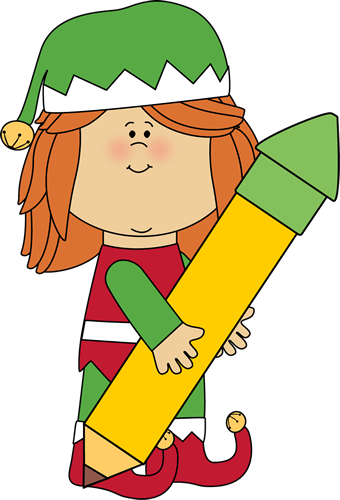 DATE:		Saturday, November 18, 2017TIME:		9:30 to 10am	Troops prepare their sales tables			10am to 3pm	Sale opens to the public			3 to 3:30pm	Troops clean up and clear/clean their tables/sales spacePLACE:	Falcon Ridge Middle School cafeteria - lower levelCOST:		$6 per table for selling your goods (see notes below)Please write a check to “Troop 54830” and send it with Table Reservation Form to:Niki Shibata, 7333 165th Street West, Apple Valley, MN 55124QUESTIONS:  	Contact:  Troop 54830 at troop54830@gmail.com or 612-247-3100	More information can be found at www.valleylakegirlscouts.orgIMPORTANT NOTES:Table reservations:  (Hurry!) There are a limited number of tables and they are reserved on a first-paid, first-reserved basis. (Falcon Ridge tables are standard cafeteria tables with seats).  The cost is $6 per table to help pay for the room rental and insurance. Registration deadline is October 31st.You may initially reserve ONE table this year at the cost of $6.00.  (If there are additional tables still available after November 2nd, it is possible to reserve/pay for a second table for your troop).Troop 54830, as hosting Troop, reserves the sole right to sell lunch-type food & beverages such as hot dogs/tacos, chips, soda, water, juice, cocoa, etc.  Other troops are welcome and to sell packaged sweets & baked goods along with their crafts.For troops new to this event:  We have found that items selling for about $2 or less sell well.  Many of the shoppers are other Girl Scouts and their parents/grandparents, so items with “girl appeal” are popular. All troops need to fill out /submit the Troop Money Earning Project Approval Form 30 days prior to the event, or October 18, 2017.  Printable copies are available at girlscoutsrv.org in the forms section.  (Please note item #6 regarding Games of Chance, no raffles, drawings or give-aways of any kind.  Also note that food license has been taken care of by VLGS).The school will charge Troop 54830 for extra garbage left on-site.  If you will be creating ANY trash at your table, please plan to “pack it in, pack it out!” Troop 54830 will provide recycling containers for general use. Thank you!Please help advertise this sale to your troop families and others!  Troop 54830 will advertise in the local newspaper, the Library and public access television.  We will provide outdoor signs near the school on the day of the sale.  Each participating troop should hang at least one poster in an approved location to help advertise.Note that Daisy troops cannot participate in money earning projects (except limited Fall Product and Cookie sales).  Of course, they can come and shop and get ideas for participating next year! Please return the registration form below to:Troop 54830, c/o Niki Shibata7333 165th Street WestApple Valley, MN  55124You will receive an e-mail confirmation once your form has been receivedGIRL SCOUT HOLIDAY CRAFT & BAKE SALETABLE REGISTRATION FORMTroop Number: _____________________ Troop Level: _________________________	Check Number (1 Table = $6.00): _________________No. of girls participating: __________ No. of adults providing supervision: ___________Leader Name: _____________________________________________________________Leader Phone Number: _____________________________________________________Leader E-Mail: _____________________________________________________________Please remember to include your check payable to Troop 54830